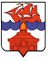 РОССИЙСКАЯ ФЕДЕРАЦИЯКРАСНОЯРСКИЙ КРАЙТАЙМЫРСКИЙ ДОЛГАНО-НЕНЕЦКИЙ МУНИЦИПАЛЬНЫЙ РАЙОНАДМИНИСТРАЦИЯ СЕЛЬСКОГО ПОСЕЛЕНИЯ ХАТАНГАПОСТАНОВЛЕНИЕ 19 .10.2017 г.                                                                                                                  № 143 -  ПО внесении изменений в Постановление администрации сельского поселения Хатанга от 27.12.2012 г. № 187-П «Об утверждении комиссии по профилактике правонарушений сельского поселения Хатанга»В соответствии с Федеральным законом от 06.10.2003 г. N 131-ФЗ "Об общих принципах организации местного самоуправления в Российской Федерации", в целях организации работы по профилактике правонарушений на территории сельского поселения Хатанга,ПОСТАНОВЛЯЮ:Внести в Постановление администрации сельского поселения Хатанга от 27.12.2012 № 187-П «Об утверждении комиссии по профилактике правонарушений сельского поселения Хатанга» следующие изменения:  1.1. 	Приложение № 2 к Постановлению изложить в редакции Приложения к настоящему Постановлению. Постановление подлежит обязательному опубликованию в информационном бюллетене Хатангского сельского Совета депутатов и администрации сельского поселения Хатанга и на официальном сайте органов местного самоуправления сельского поселения Хатанга www.hatanga24.ru и вступает в силу в день официального опубликования.Контроль за исполнением настоящего Постановления возложить на Майнагашева А.С., заместителя Главы сельского поселения Хатанга по вопросам культуры, молодежной политики и спорта.Глава сельского поселения Хатанга                                                                    А.В. КулешовПриложение к Постановлению   администрации             сельского поселения Хатангаот  19.10.2017 г.  № 143 – ПСОСТАВкомиссии по профилактике правонарушений  сельского поселения ХатангаМайнагашев Александр Сергеевич                    заместитель Главы сельского поселения Хатанга по вопросам культуры, молодежной политики и спорта,  председатель  комиссииБусяцкая Ольга ЮрьевнаГлавный специалист Отдела информационного обеспечения и делопроизводства администрации сельского поселения Хатанга, секретарь комиссии Члены комиссии:Никишкин Николай Александрович                                                Начальник Отделения полиции Отдела МВД России по Таймырскому Долгано-Ненецкому району Поротова Лилия Николаевна                                                 Директор Краевого государственного казенного учреждения «Центр занятости населения сельского поселения Хатанга»Козак Людмила Викторовна                                                  Начальник Отдела социальной поддержки в сельском поселении Хатанга Управления социальной защиты населения Таймырского Долгано-Ненецкого муниципального района Поборская Оксана Викторовна                                                Начальник филиала по сельскому поселения Хатанга ФКУ УИИ ГУФСИН России по Красноярскому краюЧерепанова ВераИвановна                                                Начальник Отдела культуры, молодежной политики и спорта администрации сельского поселения ХатангаСотникова Евдокия АнуфриевнаВедущий специалист Отдела образовательных учреждений сельского поселения Хатанга Управления образования администрации Таймырского Долган-Ненецкого муниципального районаЕрилина Марина Григорьевна Директор Муниципального бюджетного учреждения культуры «Хатангский культурно-досуговый комплекс»